Publicado en Madrid el 21/07/2021 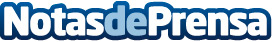 Estudiotec Madrid: "La lectura es una tarea imprescindible en verano" El verano ya está aquí y como dice la canción "arriba las vacaciones, abajo el estudiar, los libros a los rincones y los niños a jugar". Pero el hábito lector es algo que no deje abandonarse en verano, ya que es uno muy beneficioso para los más pequeñosDatos de contacto:Estudiotec912 205 115Nota de prensa publicada en: https://www.notasdeprensa.es/estudiotec-madrid-la-lectura-es-una-tarea Categorias: Nacional Educación Literatura Sociedad Ocio para niños http://www.notasdeprensa.es